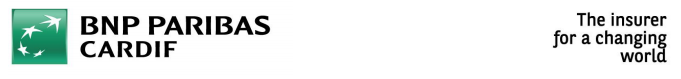 Вакансія: Спеціаліст з обслуговування клієнтів та урегулювання збитківКомпанія: ПрАТ «СК«Кардіф»Вимоги до кандидата:Наявність вищої освіти;Впевнений користувач програм Microsoft Word, Microsoft Excel, Microsoft PowerPoint;Наявність досвіду роботи в програмному комплексі 1С: Підприємство;Володіння англійською мовою на рівні Intermediate буде плюсом.Бажано мати досвід в сфері обробки та захисту персональних даних.  Оcновні обов’язки:впровадження в компанії ефективної системи управління даними відповідно до процедур Головного офісу компанії та локального законодавства;написання та регулярне оновлення процедур, що стосуються управління даними компанії, робота з іншою проектною документацією з цього питання;впровадження контролей якості даних компанії, їх регулярний моніторинг та роботи із даними, що не відповідають встановленому рівню якості;взаємодія з підрозділами компанії з питань управління даними та якості даних;взаємодія з Головним офісом компанії з питань управління даними та якості даних;розробка технічних завдань та блок-схем для подальшого налаштування параметрів в ПК 1С: Підприємство з питань, віднесених до компетенції співробітника;перевірка приналежності страхувальників до публічних діячів та санкційних осіб, робота за базами даних таких осіб;підготовка презентацій з питань, віднесених до компетенції співробітника.Контакти для зв’язку за вакансією:Олена Любченко - olena.liubchenko@cardif.comСергій Манушков - sergey.manushkov@cardif.com